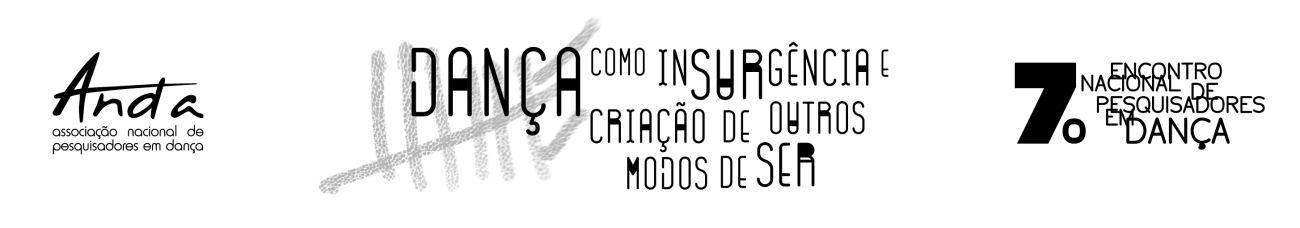 Template  Ato de Dança: Entra na RodaTítulo#Nome do Trabalho (tamanho 14, espaço simples, negrito, centralizado)FormatosVideodança              registro de apresentações            videoarte    filme              dança para tela                    dança digital pré-gravada  gravações de motion capture      animações  Outros (especifique)  Release com máximo de 150 palavras para todos os formatos (texto tamanho 12, espaçamento 1,5, alinhamento justificado).Minibiografia artística e/ou profissional com máximo de 150 palavras para todos os formatos (texto tamanho 12, espaçamento 1,5, alinhamento justificado).Link para acesso ao vídeo no youtube ou plataforma similarLink para vídeo com até 1min30seg contendo informações do trabalho artístico (optativo)Ficha Técnica - Descreva as funções e os respectivos nomes de todos/as os/as produtores/as da proposiçãoAno de produção Obra Pregressa    Obra Inédita 